REPUBLIC OF TURKEY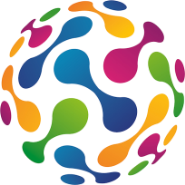 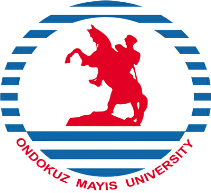 		ONDOKUZ MAYIS UNIVERSITY	     INTERNATIONAL RELATIONS OFFICELETTER OF ACCEPTANCEERASMUS+ KA1: LEARNING MOBILITY OF INDIVIDUALS STUDENT MOBILITY FOR TRAININGWe hereby accept……………………………………………………………………..from Ondokuz Mayıs Universityin Samsun / Turkeyto do training at ………………………………………………………………………Between the following dates……………………………………………………………………..To be completed by the host institution/enterprise:Name of Host Institution/Enterprise:Name of Responsible Person:	Title/Position of Signatory:Signature:Stamp of Institution/Enterprise:Date of Signature:_________________________________________________________________________________________________________________________________________Tel: +90-362-3121919 (Ext. 1613)               erasmus@omu.edu.tr                 Fax: +90-362- 4576091               55200 Atakum - SAMSUN - TURKEY